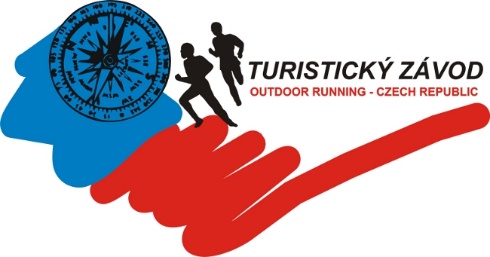 Jako hlavní úkol vidí Rada Turistických závodů následující :Rok 2023 - 2025Udržení celého systému Turistických závodů na stávající úrovniDochází k úbytku dětí a jejich „nezájmu“ o pohyb – jde o celospolečenský problém, napříč všemi sportyPodmínky pro pořádání jsou stále náročnější – nutnost velkého papírování – ohledně povolení – pozemky, hygiena, ubytování, ….Rostoucí finanční náklady pořadatelů – ceny energií, pronájmů, materiálu k zabezpečení závodu Rok 2024Zabezpečení účasti TZ a KČT na Olympijském festivalu 2024Ze strany KČT je potřeba dotažení podpory TZ – od krajských kol přes České poháry až po Mistrovství ČR do financování před cca 7-mi lety (250.000 Kč), je nutné počítat i s obnovou centrálního materiálu.Je potřeba podpory vedení KČT a to jak ústředního, tak oblastních k podpoře a propagaci Turistických závodů							Za Radu TZ zpracoval Zdeněk Vejrosta